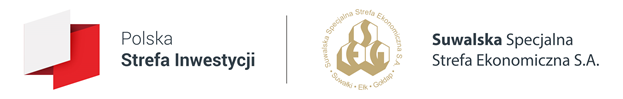 INVEST AND BENEFIT FROM THE TAX RELIEF FOR YOUR COMPANYWhile implementing a new investment in the Przytuły commune, an entrepreneur may benefit from an exemption in income tax based on the decision on support.The new investment means:Establishment of a new enterpriseIncreasing production capacityIntroduction of new products (diversification of production)Change of a production process Purchase of assets belonging to a facility that has been closed down or would be closed down had such purchase not been made, whereas the assets shall be purchased by an entrepreneur who has no connection with the seller whatsoever and a purchase of solely stocks or shares of the enterprise shall be excludedAmount of the public aid - exemption from CIT or PIT - amounts to:50% in the case of large enterprises60% in the case of medium-sized enterprises 70% in the case of small-sized and micro-sized enterprises of incurred eligible costs. THE HIGHEST STATE AID IN THE COUNTRYAn entrepreneur obtains 15 years for completion of an investment and for benefiting from the tax relief, counting from a date of receipt of the decision on support. In order to receive the public aid, an investment project must fulfil quantitative criteria 
and qualitative criteria.quantitative criterion - minimum capital expenditure which must be incurred by an entrepreneur 
in the Przytuły commune  PLN 60   million - large enterprise 	PLN 12   million - medium-sized enterprise	PLN  3    million - small-sized enterprise	PLN  1,2 million - micro-sized enterprise qualitative criterion - number of points pertaining to an investment project to receive 
in the Przytuły commune: 4THE LOWEST NUMBER OF POINTS IN THE COUNTRYThe public aid may be awarded to:- companies from the traditional industry sector except enterprises producing, inter alia: alcohol, tobacco products, steel, electric energy and gas.- companies from the sector of modern services for business, inter alia: IT, research & development services in the field of natural and technical sciences, bookkeeping and auditing of the books, services within the scope of accounting (excluding tax declarations), technical research and analyses, telephone centres, architectural and engineering services.The detailed scope of activity for which no decision on support is issued is contained in the Regulation of the council of ministers of 28 August 2018 on the public aid to be granted to certain enterprises for new investments PLEASE NOTE:The decision on support of a new investment on private and public grounds is issued by SUWALSKA SPECJALNA STREFA EKONOMICZNA S.A. 
[SUWAŁKI SPECIAL ECONOMIC ZONE JOINT STOCK COMPANY]ul. T. Noniewicza 49, 16-400 Suwałki, ul.  A. Mickiewicza 15, 19-300 Ełk     87 565 22 17     87 610 62 72suwałki@ssse.com.pl    elk@ssse.com.plwww.ssse.com.pl